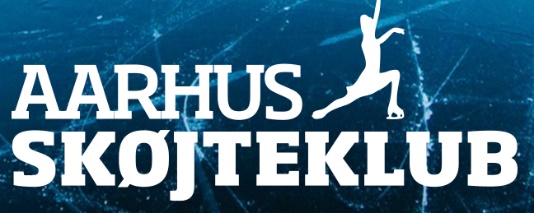 Referat ASKReferat ASKReferat ASKReferat ASKReferat ASKDato, tid og sted:Onsdag d. 2. januar 2019Onsdag d. 2. januar 2019Onsdag d. 2. januar 2019Onsdag d. 2. januar 2019Deltagere:Sandra, Lene, Pernille og MarianneSandra, Lene, Pernille og MarianneSandra, Lene, Pernille og MarianneSandra, Lene, Pernille og MarianneMål for mødet:Mødeleder:SandraReferent:MarianneMariannePunktReferatReferatReferatBesluttet/Ansvarlig1.2.3.4.Der indkaldes til ekstraordinær generalforsamling d. 10. januar med henblik på at få valgt en ny kasserer. Indkaldelse udsendt d.d.Vi skal have løst trænersituationen. Der sendes henvendelse til Ninna + et par stykker mere om de er interesserede.Pernille overtager skabene.Diverse fordelinger af arbejdsopgaver + løst og fast…Der indkaldes til ekstraordinær generalforsamling d. 10. januar med henblik på at få valgt en ny kasserer. Indkaldelse udsendt d.d.Vi skal have løst trænersituationen. Der sendes henvendelse til Ninna + et par stykker mere om de er interesserede.Pernille overtager skabene.Diverse fordelinger af arbejdsopgaver + løst og fast…Der indkaldes til ekstraordinær generalforsamling d. 10. januar med henblik på at få valgt en ny kasserer. Indkaldelse udsendt d.d.Vi skal have løst trænersituationen. Der sendes henvendelse til Ninna + et par stykker mere om de er interesserede.Pernille overtager skabene.Diverse fordelinger af arbejdsopgaver + løst og fast…